КАЛЕНДАРЬ ИГРПервенство Красноярского края по футболусреди мальчиков до 15 лет (2009 г.р.)Главный судья________________Ю.А.Сиратюк1. СШОР  «Енисей» г.Красноярск 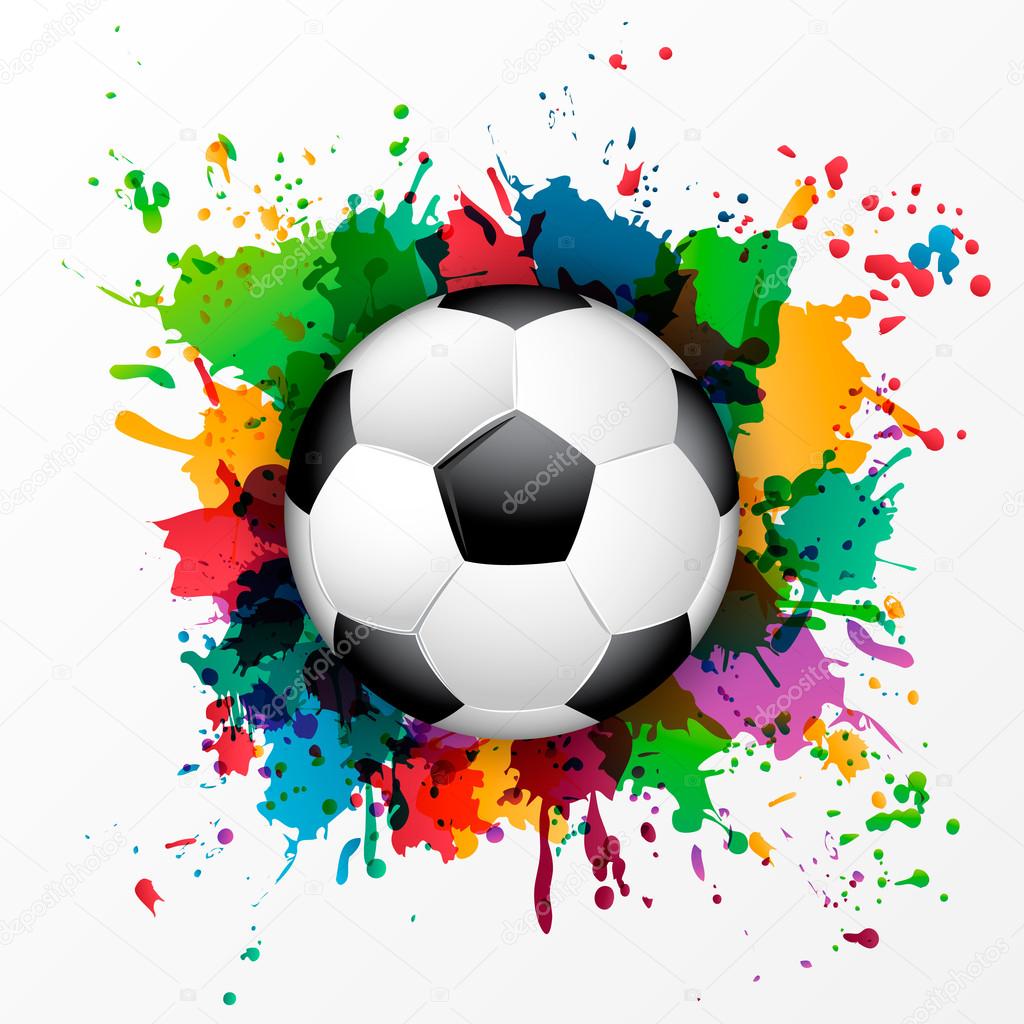 2. «СШОР им.В.П.Щедрухина» г.Минусинск3. «Рассвет» г.Красноярск4. «ЦИВС» г.Ачинск23.08.2023, среда23.08.2023, среда23.08.2023, среда12.00Мандатная комиссия, судейскаяМандатная комиссия, судейскаяМандатная комиссия, судейскаяМандатная комиссия, судейскаяМандатная комиссия, судейскаяМандатная комиссия, судейскаяМандатная комиссия, судейская12.301СШОР  «Енисей» г.КрасноярскСШОР  «Енисей» г.Красноярск14«ЦИВС» г.Ачинск«ЦИВС» г.Ачинск«ЦИВС» г.Ачинск14.002«СШОР им.В.П.Щедрухина» г.Минусинск«СШОР им.В.П.Щедрухина» г.Минусинск23«Рассвет» г.Красноярск«Рассвет» г.Красноярск«Рассвет» г.Красноярск24.08.2023, четверг24.08.2023, четверг24.08.2023, четверг24.08.2023, четверг24.08.2023, четверг24.08.2023, четверг24.08.2023, четверг10.003«ЦИВС» г.Ачинск«ЦИВС» г.Ачинск43«Рассвет» г.Красноярск«Рассвет» г.Красноярск«Рассвет» г.Красноярск«Рассвет» г.Красноярск11.304СШОР  «Енисей» г.КрасноярскСШОР  «Енисей» г.Красноярск12«СШОР им.В.П.Щедрухина» г.Минусинск«СШОР им.В.П.Щедрухина» г.Минусинск«СШОР им.В.П.Щедрухина» г.Минусинск«СШОР им.В.П.Щедрухина» г.Минусинск25.08.2023, пятница25.08.2023, пятница25.08.2023, пятница25.08.2023, пятница25.08.2023, пятница25.08.2023, пятница25.08.2023, пятница10.00«СШОР им.В.П.Щедрухина» г.Минусинск«СШОР им.В.П.Щедрухина» г.Минусинск24«ЦИВС» г.Ачинск«ЦИВС» г.Ачинск«ЦИВС» г.Ачинск«ЦИВС» г.Ачинск11.30«Рассвет» г.Красноярск«Рассвет» г.Красноярск31СШОР  «Енисей» г.КрасноярскСШОР  «Енисей» г.КрасноярскСШОР  «Енисей» г.КрасноярскСШОР  «Енисей» г.Красноярск13.00Награждение победителей и призеровНаграждение победителей и призеровНаграждение победителей и призеровНаграждение победителей и призеровНаграждение победителей и призеровНаграждение победителей и призеровНаграждение победителей и призеровНаграждение победителей и призеров